RAFFLE WINNERDerek Ayson kindly donated a ride in his rally car as a prize for club raffleThis was drawn after the Oamaru Winter Overnighter and Cookie was the winner and had his ride at the Burma Road gravel sprint near Milton November 2018Congratulations Cookie hope you enjoyed this experience!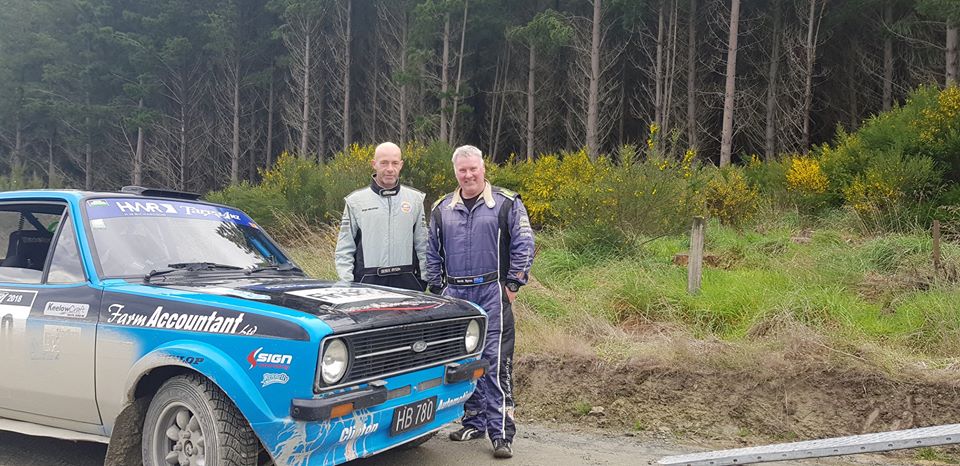 